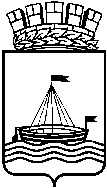 Департамент образования Администрации города ТюмениМуниципальное бюджетное общеобразовательное учреждениедля обучающихся с ограниченными возможностями здоровьяобщеобразовательная школа № 2 города Тюмени  (МБОУ ОШ № 2 города Тюмени)ПРОЕКТ «Я открываю МИР»г. Тюмень, 2021 г.Актуальность проектаПедагогика нового времени признает приоритет семейного воспитания и требует отношений между семьей и образовательным учреждением, построенными на основе сотрудничества и взаимодействия. В законе РФ «Об образовании в Российской Федерации» сказано: родители (законные представители) несовершеннолетних обучающихся имеют преимущественное право на обучение и воспитание детей перед всеми другими лицами. Они обязаны заложить основы физического, нравственного и интеллектуального развития личности ребенка. Это обязывает педагогов и родителей стать не только равноправными, но и равно ответственными участниками образовательного процесса. В основе новой концепции взаимодействия семьи и школьного учреждения лежит идея о том, что за воспитание детей несут ответственность родители, а все другие социальные институты призваны помочь, поддержать, направить, дополнить их воспитательную деятельность.В связи с введением нового Федерального государственного образовательного стандарта школьного образования сотрудничество учреждения с семьёй стало одним из основных принципов школьного образования.Традиционно работа с родителями носит наглядно-информационное направление. В школе проводится педагогическое просвещение родителей: консультации, родительские собрания, оформление родительских уголков. Для создания единого пространства развития ребенка в семье и школе приоритет должен быть отдан не информированию, а совместной деятельности.Признание приоритета семейного воспитания требует новых отношений семьи и школьного учреждения. Новизна этих отношений определяется понятиями "сотрудничество" и "взаимодействие". Сотрудничество – это общение "на равных", где никому не принадлежит привилегия указывать, контролировать, оценивать, взаимодействие - взаимная связь двух явлений и взаимная поддержка.Проект обеспечивает:создание единого пространства «семья – школа», в котором всем участникам образовательного процесса будет комфортно, интересно и полезно; поддержку семей, имеющих различные социальное положение и статус; помощь в организации семейной детско-родительской досуговой деятельности; создание благоприятной среды для социализации детей, повышение качества их воспитания и образования, активного и творческого свободного времяпрепровождения через использование культурных, образовательных ресурсов с привлечением социальных партнеров; возможность для формирования круга общения на основе общих интересов и духовных ценностей; удовлетворение учащимся и родителям своих индивидуальных познавательных, эстетических, творческих запросов и исследовательских потребностей; познавательное воспитание школьников (являющееся приоритетным направлением деятельности школы), через реализацию регионального компонента образовательной программы, при тесном взаимодействии специалистов учреждений культуры города Тюмени и семей воспитанников.Государственная  программа образования РФ направлена на решение проблемы, связанной с повышением качества услуг школьного образования. Школьное учреждение не может в полной мере решить весь комплекс социально-педагогических задач без взаимодействия и сотрудничества с семьями воспитанников.Семья, направляемая школой, способствует осознанию ребенком своих интересов, оценивает информацию о возможностях внеурочной деятельности, предоставленную школой, учреждениями дополнительного образования, учреждениями культуры, помогает ребенку выбрать программы внеурочной деятельности, создает условия для участия ребенка в избранных программах. Проект подключают семью к образовательному процессу, предлагая такие формы внеурочной деятельности, которые требуют взаимодействия ребенка и взрослого.Внеурочная деятельность помогает активизировать ребенка, ставит его в позицию субъекта образования. Одним из результатов урочной деятельности является осознание учеником своих интересов, склонностей, потребностей, появление образовательного запроса. В школе ученик знакомится с возможностями своего участия во внеурочной деятельности, организованной школой, дополнительным образованием, музеями, библиотеками и другими культурными учреждениями. Совместно с родителями ребенок выбирает наиболее интересные для себя программы. Основной этап взаимодействия — участие ребенка в разнообразных мероприятиях внеурочной деятельности и достижение определенных образовательных результатов. Цели и задачи проекта:Цель:Познакомить семью с культурными маршрутами в городе для организации занимательного развивающего досуга с детьми.Задачи проекта:внедрить новые формы работы с семьёй;содействовать семье в формировании и развитии социальных навыков у детей;внедрение в образовательный процесс экскурсий, походов и целевых прогулок с семьями учеников, как форм работы, позволяющих установить эффективное и целенаправленное взаимодействие школы и родителей в рамках социального партнерства;обогащение воспитательных умений родителей, повышение качества досуга в семьях;развивать потенциальные и интеллектуальные способности детей, творческий потенциал и становление субъективно - оценочного отношения к окружающей действительности;развитие умений вести себя в соответствии с нравственными нормами и правилами этикета, закрепление знаний о правилах поведения в общественных местах;развивать коммуникативные способности; формировать навыки культуры поведения;воспитывать чувства товарищества, взаимоуважения, доброты;увидеть возможности использования результатов внеурочной деятельности школьников при проведении уроков по разным дисциплинам.Этапы реализации проектаРабочий план реализации проектаФинансовое обеспечениеОценка результативности проектаСоциально-значимый проект по привлечению к познанию «Я открываю мир» - это система мероприятий, направленных на формирование познавательного интереса  ребенка как основы его интеллектуального, духовно-нравственного и творческого развития, его социальной адаптации. Нам необходимо сформировать у детей интерес к познаниям, помочь им понять огромное количество приятных вещей, которые можно получить от экскурсии. Экскурсия - это ступень к грамотности и обучению на протяжении всей жизни.Поставленные цель и задачи достигаются через использование новых, соответствующих времени, форм привлечения к традиционным мероприятиям, интересными для современных школьников, с помощью информационных технологий, которые идеально подходят для того, чтобы, вписавшись в процессы передачи знаний и информации, повысить эффективность работы.Реализация проекта будет способствовать формированию у детей интереса к эстетической стороне окружающей действительности (посещение музеев, выставок, библиотек), патриотическому воспитанию (экскурсии по достопримечательностям города).В ходе реализации проекта будет создано единое образовательноепространство «семья - школа»:- развитие партнерских отношений между педагогами и семьями воспитанников, создание атмосферы сотрудничества в вопросах воспитания и образования детей; - расширение сферы участия родителей в организации жизни школы; - обогащение воспитательных умений родителей, повышение качества досуга в семьях учащихся школы. В ходе реализации проекта предполагается: - разработать и апробировать практический материал по формированию у детей представлений о малой родине: городе, деревне;- разработать и апробировать диагностические методики, направленные на выявление уровня сформированности у детей культуры поведения, общения.Организующая роль в этом процессе принадлежит школе, которая:- в соответствии с ними разрабатывает собственные проекты внеурочной    деятельности;-  анализирует предложения социальной и культурно-образовательной сред и соотносит эти предложения с образовательными запросами учеников;- привлекает субъектов социальной и культурно-образовательной сред к проведению внеурочной деятельности;- информирует обучающихся и семью о возможностях участия ребенка во  внеурочной деятельности как в школе, так и вне школы.Таким образом, за счет выстраивания диалогических отношений между школой, семьей, социальной и культурно-образовательной средой может быть достигнут синергетический эффект в повышении качества образовательных результатов и социальной адаптации учащихся.Показатели:- дети знают отличительные особенности родного города, края;- родители (законные представители) учеников принимают активное участие в экскурсионной программе.Методы оценки: обратная связь, анкетирование (вводная и итоговая, анкеты).Создание единого образовательного пространства «семья - школа».Показатели:- развитие партнерских отношений между педагогами и семьями учеников;- создание атмосферы сотрудничества в вопросах воспитания детей;- расширение сферы участия родителей в организации жизни школы;- обогащение воспитательных умений родителей;- повышение качества досуга в семьях воспитанников;- количество мероприятий, проведенных с родителями (экскурсии, походы, целевые прогулки).Методы оценки: обратная связь, наблюдение за поведением участников в процессе мероприятий (активность, заинтересованность, включенность), аналитический отчет. Создание организационно-методических условий для продолжения проекта.Показатели:- увеличение количества семей участвующих в данном проекте;- разработанность методического инструментария;Методы оценки: обратная связь, анкетирование (вводная и итоговая, анкеты).Разработчики:Синяева В.Л., тьютор,Бабина Т.Н., педагог-библиотекарьРуководитель проекта:Хворова С.П., учитель начальных классов,учитель-логопедЭтапы проектаСрокиЦели и задачиОжидаемый результатПервый этап – подготовительныйОктябрь - ноябрь (первая неделя)2021 год1. Предполагает проанализировать  сложившийся опыт работы  культурных учреждений  города Тюмени  по организации экскурсионной  деятельности, мероприятий для детей с ограниченными возможностями. 2. Разработка, согласование и утверждение  нормативных документов с участниками проекта.3. Подготовка презентации Вебинары (ПРАВИЛА): поведения в общественном транспорте; поведения в библиотеке, театре, музее; поведения на улице; поведения в кафе, столовой; Цель вебинаров: Развитие умений вести себя в соответствии с нравственными нормами и правилами этикета; Закрепление знаний о правилах поведения в общественных местах.  Задачи вебинаров: Развивать коммуникативные способности; Формировать навыки культуры поведения; Воспитывать чувства товарищества, взаимоуважения, добротыРазработка и утверждение плана мероприятий на весь учебный год.Изученные правила позволят избежать нежелательного поведения детей, для обеспечения их безопасности и значительно снизит ответственность образовательного учреждения за поступки детей Второй этап -  организационныйноябрь  (вторая – четвертая неделя) 2021 годПредоставление согласованных с учреждениями культуры мероприятий  на обсуждение и согласование (учитель-ученик-семья, класс- организаторы проекта составление реестра мероприятий на весь учебный год 2021-2022 гг.Сбор и систематизация мероприятий позволит увидеть четкую картину  образовательных запросов классов, а в конечном итоге школыТретий  этап практическийНоябрь 2021 г.– май 2022 г.Активизировать участие родителей в мероприятиях школы.Установление партнерских отношений с семьями.Посещение мероприятий согласно утвержденного плана действующего проектаФотоотчет по мероприятиюПодведение итоговзаключительныйПоследняя неделя мая 2022 г.Оценка и анкетирование участников мероприятий (классов)Изучение и анализ анкет участников мероприятий, подведение итогов. Круглый стол с просмотром видеоролика «Наши путешествия»№ п/пНаименование мероприятийСрокиОтветственные1Специализированная экскурсия по выставке «Шедевры художественной коллекции» с использованием тактильных предметов (тактильная картина, манекен с костюмом, рельеф картины, муляжи овощей и фруктов), ароматов на блоттерах, использованием адаптированного рассказа о произведении (тифлокомментарии по 5 произведениям). Во время экскурсии посетители познакомятся с жанрами живописи (натюрморт, портрет, пейзаж, сюжетная картина)декабрь, январь, февраль, мартМБОУ ОШ № 2 города Тюмени, Структурное подразделение «Музейный комплекс им. И.Я. Словцова»2Экскурсия по выставке «Детский музей истории русской открытки». На экскурсии посетители познакомятся историей появления почтовой карточки, увидят ретроспективу дореволюционных и советских открыток  разной тематикидекабрь, январь, февраль, мартМБОУ ОШ № 2 города Тюмени, Структурное подразделение «Музейный комплекс им. И.Я. Словцова»3«Детская экскурсия-приключение» по Музейному комплексу им. И.Я. Словцова. Интерактивная экскурсия простыми и понятными для детей словами о серьезных вещахдекабрь, январь, февральМБОУ ОШ № 2 города Тюмени, Структурное подразделение «Музейный комплекс им. И.Я. Словцова»4Экскурсия «Промыслы и ремесла». Экскурсия знакомит с традиционными промыслами и ремеслами нашего края: ковроткачество, урало-сибирская роспись, изделия из костимарт, апрель, майМБОУ ОШ № 2 города Тюмени, Структурное подразделение «Музейный комплекс им. И.Я. Словцова»5Интерактивная экскурсия с мастер-классом «Тюменский махровый ковер». Экскурсия посвящена традиционному тюменскому промыслу – ковроткачеству. Рассказ об истории промысла, просмотр фрагмента фильма о создании традиционного махрового ковра, возможность завязать свой узелок на счастье на аутентичном ткацком стане, игра - пазлы с орнаментом Тюменского ковра, а также создадите сувенир своими руками – тканый браслетмарт, апрель, майМБОУ ОШ № 2 города Тюмени, Структурное подразделение «Музейный комплекс им. И.Я. Словцова»6Мастер-класс «Глиняная свистулька»март, апрельМБОУ ОШ № 2 города Тюмени, Структурное подразделение «Музейный комплекс им. И.Я. Словцова»7Мастер-класс «Шкатулка из глины». Изготовление керамической шкатулки под руководством мастерадекабрь, январьМБОУ ОШ № 2 города Тюмени, Структурное подразделение «Музейный комплекс им. И.Я. Словцова»8Игровая программа «Тайны музейной книги». Ребята совершат путешествие по большой музейной pop-up книге. Участников мероприятия ждет интересное и интерактивное знакомство с биографией и творчеством тюменских писателей, загадки и мультики по сказкам и рассказам, а в конце каждый ребенок сделает себе щит как у настоящих рыцарейфевраль, мартМБОУ ОШ № 2 города Тюмени, Структурное подразделение «Музейный комплекс им. И.Я. Словцова»9Музейное занятие «Маленький гражданин большой страны». Музейно-игровое занятие для детей, посвященное Дню Конституции Российской Федерации. Участники в игровой форме смогут познакомиться с главным официальным документом страны, узнают значения слов "конвенция", "конституция", "гражданин", "ребенок", закрепят знания о правах и обязанностях каждого человека, а также составят свой собственный свод прав и обязанностейдекабрь, январьМБОУ ОШ № 2 города Тюмени, Структурное подразделение «Музейный комплекс им. И.Я. Словцова»10«Магия песка и света». Рисование на песочных столахдекабрь, январьМБОУ ОШ № 2 города Тюмени, Структурное подразделение «Музейный комплекс им. И.Я. Словцова»11«Косолапое путешествие». Гости музея встретятся с хозяином леса – бурым медведем, а также познакомятся с его северным братом и посмотрят мультфильм. В этом «косолапом путешествии» каждый узнает историю о том, как перекочевали мишки художника Ивана Ивановича Шишкина с картины «Утро в сосновом лесу» на конфетную оберткуапрель, майМБОУ ОШ № 2 города Тюмени, Музейный комплекс «Городская дума»12Мероприятие «По морям, по волнам». Научиться вязать морские узлы, складывать кораблик в технике оригами, а также многое, многое и многое другоедекабрь, январь, февральМБОУ ОШ № 2 города Тюмени, Музейный комплекс «Усадьба Колокольниковых»13Экскурсия по постоянной экспозиции «Семейный альбом» знакомство с  интерьерами городского дома конца XIX ― начала XX вв., старинными предметами, бытом, и правилами воспитания и этикета в традиционной тюменской семьеапрель, майМБОУ ОШ № 2 города Тюмени, Музейный комплекс «Дом Машарова»14Мероприятие по экспозиции «Романовы» «Кабы не было зимы».На экскурсии посетители узнают о популярных и необычных зимних забавах царской России: любимых развлечениях русских правителей, появлении моды на коньки, «взятии» снежного городка, катаниях на санях и связанных с ними традициях знакомств будущих молодожёнов и многое другоедекабрь, январьСтруктурное подразделение «Исторический парк «Россия – Моя история» 15Игровая программа «Перо Жар-птицы» мартМБОУ ОШ № 2 города Тюмени, ГАУК ТОНБ16Игровая программа «Русские забавы»январьМБОУ ОШ № 2 города Тюмени, ГАУК ТОНБ17Игровая программа «Игры народов мира» ноябрьМБОУ ОШ № 2 города Тюмени, ГАУК ТОНБ18Игровая программа «Волшебник из страны детства»декабрьМБОУ ОШ № 2 города Тюмени, ГАУК ТОНБ19Игровая программа «Волшебные ноты»ноябрьМБОУ ОШ № 2 города Тюмени, ГАУК ТОНБ20Лекционное мероприятие «Мы все соседи по планетеапрельМБОУ ОШ № 2 города Тюмени, ГАУК ТОНБ21Лекционное мероприятие с викториной «Сказка – ложь, да в ней намек…»февральМБОУ ОШ № 2 города Тюмени, ГАУК ТОНБ22Познавательная программа «В мире мультипликации»мартМБОУ ОШ № 2 города Тюмени, ГАУК ТОНБ23Краеведческая программа «Моя Тюмень»майМБОУ ОШ № 2 города Тюмени, ГАУК ТОНБ24Познавательная  программа «Символы России: матрёшка, балалайка, хоровод»майМБОУ ОШ № 2 города Тюмени, ГАУК ТОНБ25«Сказка о потерянном времени»мартМБОУ ОШ № 2 города Тюмени, филиал ГАУК ТОНБ «Детская библиотека имени Константина Яковлевича Лагунова»26"Путешествие в историю театра"мартМБОУ ОШ № 2 города Тюмени, филиал ГАУК ТОНБ «Детская библиотека имени Константина Яковлевича Лагунова»27«Самая родная»ноябрьМБОУ ОШ № 2 города Тюмени, филиал ГАУК ТОНБ «Детская библиотека имени Константина Яковлевича Лагунова»28«Рукотворные чудеса»майМБОУ ОШ № 2 города Тюмени, филиал ГАУК ТОНБ «Детская библиотека имени Константина Яковлевича Лагунова»29«Стеклянная сказка»декабрь, январьМБОУ ОШ № 2 города Тюмени, ДЦ «Музейляндия»30«А я и не знал, что могу»декабрь, январь, февраль, мартМБОУ ОШ № 2 города Тюмени, ДЦ «Музейляндия»31«Искусство в царапках»декабрь, январь, февральМБОУ ОШ № 2 города Тюмени, ДЦ «Музейляндия»32«Магия песка и света»декабрь, январьМБОУ ОШ № 2 города Тюмени, ДЦ «Музейляндия»33«Солнышко»март, апрельМБОУ ОШ № 2 города Тюмени, ДЦ «Музейляндия»34«Начинает сказка сказываться…» / интерактивное музейное занятиемарт, апрель, майМБОУ ОШ № 2 города Тюмени, ДЦ «Музейляндия»35«Маленький гражданин большой страны» / музейное занятиедекабрь, январь, февраль, мартМБОУ ОШ № 2 города Тюмени, ДЦ «Музейляндия»36«Красной буквой да с красной строчки» / музейное занятиемарт, апрель, майМБОУ ОШ № 2 города Тюмени, ДЦ «Музейляндия»37«Музей в танцах»апрель, майМБОУ ОШ № 2 города Тюмени, ДЦ «Музейляндия»38«Детская экскурсия-приключение» по музейному комплексу им. И.Я. Словцовафевраль, март, апрель, майМБОУ ОШ № 2 города Тюмени, ДЦ «Музейляндия»Учреждения культуры города ТюмениЕдиница измеренияКол-во учащихсяИтогоТюменское музейно-просветительское объединение руб.75258 380,00Государственное автономное учреждение культуры.  Тюменская областная  научная библиотека  им. Д.И.Менделеева руб.6750,00ИтогоИтого142758 380,00